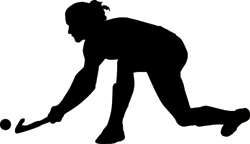 U R K U N D ETages - Turnier Feld 2018Mädchen/Knaben C LK ______ . PlatzHamburg, den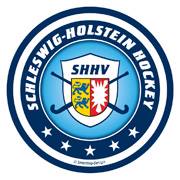 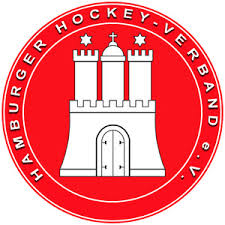 